 Załącznik nr 1 WYKAZ POMIESZCZEŃ OBJĘTYCH USŁUGĄ SPRZĄTANIA  W BUDYNKACH STAROSTWA POWIATOWEGO W GORZOWIE WLKP. oraz w budynku socjalnym Wydziału Dróg Powiatowych w Baczynie przy ul. Myśliborskiej 2. Wykaz pomieszczeń podlegających sprzątaniu:Sprzątaniu podlegają: pomieszczenia biurowe, korytarze, toalety, ciągi komunikacyjne, klatki schodowe, przedsionki, pomieszczenia archiwum, pomieszczenia socjalne, kuchnie, punkt obsługi interesanta oraz  piwnice znajdujące się w budynku Starostwa Powiatowego                         w Gorzowie Wlkp., przy ul. Józefa Pankiewicza 5-7 o łącznej powierzchni 3885 m2.Sprzątanie odbywać się będzie w dniach od poniedziałku do czwartku po godzinie 15.30, 
a w piątek po godzinie 14.00, z zastrzeżeniem pomieszczeń, dla których określono inne godziny.Sprzątaniu podlegają: pomieszczenie biurowe, szatnia, toaleta z łazienką, oraz korytarze znajdujące się w budynku socjalnym Wydziału Dróg Powiatowych w Baczynie przy                     ul. Myśliborskiej 2 o łącznej powierzchni 34 m2.Sprzątanie odbywać się będzie 1 raz w tygodniu w dniach od poniedziałku do piątku                 po godzinie 15.00I  SPRZĄTANIE CODZIENNE:Parter I kondygnacjaPokoje nr 105, 107, 108 sprzątanie w obecności pracownika ds.  zarządzania kryzysowego.Pokój nr 118 - (pokój Wicestarosty) - sprzątanie w godzinach od 15.00 do 15.30II kondygnacja III kondygnacja (poddasze) PIWNICA- metraż 86 m22 klatki schodowe - 42 m2korytarz - 44 m2II SPRZĄTANIE  1 x w tygodniu - metraż ogółem - 55 m2Parter - metraż 55 m2 Pokój nr 011 (archiwum) - sprzątanie od godz. 14.00 do 15.30 wyłącznie w obecności pracownika Wydziału Komunikacji (po uzgodnieniu z pracownikiem).III SPRZĄTANIE  2 x w tygodniu - metraż ogółem - 81 m2Pokój 106 - 14 m2 sprzątanie od godz. 14.30 do 15.30 w obecności pracownika                       ds. zarzadzania kryzysowego (po uzgodnieniu z pracownikiem) Archiwum nr 14 i 16 znajdujące się w piwnicy budynku Starostwa Powiatowego - 67 m2IV SPRZĄTANIE  1 x w miesiącu - metraż ogółem - 200 m2Pokój 104 (Serwerownia) - 36 m2 sprzątanie w obecności pracownika obsługi informatycznej  (po uzgodnieniu z pracownikiem)Piwnica korytarz (01/1, 01/12, 01/28) - 80 m2 Archiwum Wydziału Komunikacji umiejscowione w piwnicy budynku Starostwa Powiatowego, składające się z 3 pomieszczeń - 84 m2 łącznie (sprzątanie w obecności pracownika Wydziału Komunikacji - po uzgodnieniu).V SPRZĄTANIE  1 x w tygodniu - metraż ogółem 34 m2 - dotyczy budynku socjalnego                w Baczynie przy ul. Myśliborskiej 2SZCZEGÓŁOWY OPIS PRZEDMIOTU ZAMÓWIENIAl)	Utrzymanie czystości będzie obejmowało pomieszczenia biurowe, korytarze, klatki schodowe, wejścia do budynku, korytarze w piwnicy, pomieszczenia archiwum, toalety, przedsionki, pomieszczenie socjalne oraz punkt obsługi interesanta. Zamówienie powinno być realizowane przy wykorzystaniu odpowiedniej liczby osób zapewniającej rzetelne wykonanie wszystkich czynności objętych niniejszym opisem, wyposażonych w estetyczną odzież ochronną.Wszystkie czynności porządkowe w budynku należy wykonywać codziennie od poniedziałku do piątku w wyznaczonych godzinach, aż do efektywnego ich zakończenia. Wykonawca jest zobowiązany w czasie wykonywania usług sprzątania do zapewnienia należytego ładu i porządku, zabezpieczenia miejsc wykonywania usług oraz ponosi odpowiedzialność za szkody spowodowane działaniem pracowników podczas wykonywania czynności sprzątania. Wykonawca w trakcie realizacji przedmiotu umowy będzie przestrzegać przepisów BHP i P/POZ. i odpowiadać za przestrzeganie tych przepisów. Wykonawca w ramach wykonywanej usługi zobowiązany jest do dostarczenia następujących materiałów eksploatacyjnych: papier toaletowy - szary, jednowarstwowy (wytrzymały), wielkością dopasowany                         do pojemnika, mydło w płynie, płyn do czyszczenia toalet, ręczniki papierowe (zielone),  worki na śmieci.Ponadto w celu rzetelnej kalkulacji kosztów dotyczącej bieżącego uzupełniania materiałów eksploatacyjnych Zamawiający informuje, że liczba osób zatrudnionych w Starostwie Powiatowym wynosi ok 120, zaś liczba petentów wynosi dziennie ok. 300 (Zamawiający nie ma możliwości weryfikacji ilu petentów dziennie korzysta ze środków eksploatacyjnych).               W budynku Starostwa Powiatowego znajduje się ok. 65 szt. koszy na śmieci 151. ok. 65 szt. koszty 251 oraz 8 sztuk koszy 601 na czysty papier (kosze te są eksploatowane bez worków).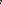 Zamawiający udostępni nieodpłatnie Wykonawcy w celu realizacji zamówienia:energię elektryczną,ciepłą i zimną wodę,pomieszczenia do przechowywania sprzętu i środków czystości.Wykonywanie usługi sprzątania odbywać się będzie z użyciem sprzętu i atestowanych środków (myjących, czyszczących, pielęgnujących. myjąco-dezynfekujących itp.) należących do Wykonawcy.Do każdego rodzaju powierzchni należy stosować właściwe technologie oraz dobór odpowiednich atestowanych środków (dobrej jakości) do utrzymania należytej czystości. Używany sprzęt musi być sprawny technicznie i spełniać wymogi bezpieczeństwa.Zamawiający wymaga zapewnienia od Wykonawcy jednej osoby koordynującej pracę osób sprzątających, która zapewni stały bieżący nadzór nad osobami sprzątającymi oraz nad jakością wykonywanych prac objętych przedmiotem zamówienia. Koordynator będzie wyposażony przez Wykonawcę w telefon komórkowy oraz będzie upoważniony                          do kontaktów z Zamawiającym w zakresie bieżących uwag, doboru sprzętu i środków czystości itp. Koordynator będzie odpowiedzialny za przekazywanie osobom sprzątającym uwag, zastrzeżeń i poleceń Zamawiającego w związku z realizacją przedmiotu zamówienia.Wykonawca ma obowiązek niezwłocznego powiadomienia osoby wyznaczonej przez Wykonawcę o zmianie pracownika wykonującego usługę sprzątania (drogą elektroniczną).Wszystkie osoby skierowane przez Wykonawcę wykonujące czynności sprzątania nieruchomości Zamawiającego obowiązuje zakaz:l ) wprowadzania osób trzecich do budynków i posesji Zamawiającego,korzystania ze sprzętu biurowego Zamawiającego,przeglądania kopiowania lub wynoszenia wszelkiego rodzaju dokumentów Zamawiającego, korzystania z telefonów Zamawiającego,picia alkoholu, spożywania narkotyków i innych środków odurzających na terenie budynków i posesji Zamawiającego.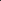 Wykonawca zobowiązany jest do niezwłocznego zgłaszania wszelkich uwag o usterkach wymagających napraw, których nie jest w stanie usunąć, np. przepalone żarówki, wyrwane kontakty, zepsute zamki drzwiowe, niedrożne umywalki i sedesy, awarie elektryczne, zagubienie kluczy, wszelkie oznaki nieszczelności urządzeń CO i wodno-kanalizacyjnych, pozostawienie włączonych urządzeń elektrycznych, wszystkie istotne fakty i zdarzenia, które mogą mieć wpływ na bezpieczeństwo osób, mienia i obiektu poprzez wpis do rejestru znajdującego w Punkcie Obsługi Interesanta.Zamawiający zapewni wykonawcy składowanie odpadów niesegregowanych w kontenerachusytuowanych na zewnątrz budynku na terenie posesji Zamawiającego. Opróżnianie kontenerów zbiorczych należy do obowiązków Zamawiającego.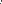   Wykonawca zobowiąże swoich pracowników do codziennego potwierdzenia efektu czystości w sprzątanych przez nich pomieszczeniach poprzez złożenie podpisu  w formularzu kontrolnym. Umiejscowienie formularzy kontrolnych  będzie uzgodnione z Wykonawcą                po zawarciu umowy.  Sprzątanie pomieszczeń biurowych:14)  Sprzątanie korytarzyPodłogi:1) Poddasze - korytarz - tarket - 98 m2 2) I i II kondygnacja korytarze - terakota rowkowana - 324 m23) Reszta korytarzy, klatki schodowe, przedsionek - terakota - 526 m2Zamawiający pod pojęciem pielęgnacja podłóg rozumie w przypadku:- panele podłogowe (deska barlinecka bukowa) systematyczne czyszczenie i okresowe stosowanie środków zabezpieczających lakier (półmat) i niwelujących drobne zarysowania. - tarket - systematyczne czyszczenie i okresowe stosowanie preparatów zabezpieczających15)  Sprzątanie pomieszczeń sanitarnych:Ilość WC		- 20ilość pisuarów		- 7ilość sedesów		- 33ilość umywalek	- 20ilość luster		- 16Sprzątanie pomieszczeń archiwum w piwnicyUsługa sprzątania obejmuje:odkurzanie (zamiatanie), mycie podłogi, usunięcie pajęczyn, odkurzanie lamp. mycie drzwi                  i okien. Średnia powierzchnia pomieszczenia wynosi 34 m2 okienka na wysokości 1,55 m                   od podłogi o wymiarach 80 cm x 45 cm.Inne czynnościSprzątanie w budynku  socjalnym w Baczynie przy ul.  Myśliborskiej 2PARTER - metraż 901 m2PARTER - metraż 901 m2012, 013, 014, 015, 016, 017, 018, 019, 020, 021, 022, 023, 024, 025, 026, 028, 029, 029A, 030, 031, 032, punkt obsługi interesanta012, 013, 014, 015, 016, 017, 018, 019, 020, 021, 022, 023, 024, 025, 026, 028, 029, 029A, 030, 031, 032, punkt obsługi interesantawyszczególnieniemetraż 901 m2metraż pokoi536 m2korytarze201 m2klatka schodowa45 m2toalety68 m2przedsionki25 m2płytki przed wejściem do budynku z trzech stron26 m2I KONDYGNACJA - metraż - 914 m2I KONDYGNACJA - metraż - 914 m2100, 101, 102, 103, 105, 107, 108 109, 110, 111, 112, 113, 114, 115,116, 117, 118, 119, 120, 121, 122, 123100, 101, 102, 103, 105, 107, 108 109, 110, 111, 112, 113, 114, 115,116, 117, 118, 119, 120, 121, 122, 123wyszczególnieniemetraż 914 m2metraż pokoi - (z aneksami kuchennymi)635 m2korytarze160 m2klatka schodowa45 m2toalety74 m2II KONDYGNACJA - metraż 965 m2II KONDYGNACJA - metraż 965 m2200, 201, 202, 203, 204, 205, 206, 207, 208, 209, 210, 211, 212, 213, 214, 215, 216, 217, 218, 219, 220, 221, 222, 223, 224200, 201, 202, 203, 204, 205, 206, 207, 208, 209, 210, 211, 212, 213, 214, 215, 216, 217, 218, 219, 220, 221, 222, 223, 224wyszczególnieniemetraż 965 m2metraż pokoi664 m2korytarze164 m2klatka schodowa45 m2toalety74 m2III KONDYGNACJA (poddasze) - metraż 683 m2III KONDYGNACJA (poddasze) - metraż 683 m2300, 301, 302, 303, 304, 305, 306, 307, 309, 310, 311, 312, 313, 314, 315, 316, 317300, 301, 302, 303, 304, 305, 306, 307, 309, 310, 311, 312, 313, 314, 315, 316, 317wyszczególnieniemetraż 683 m2metraż pokoi513 m2korytarze98 m2klatka schodowa45 m2toalety27 m2Budynek socjalny w Baczynie - metraż 34 m2Budynek socjalny w Baczynie - metraż 34 m2szatnia, pomieszczenie socjalne, łazienka z toaletą, korytarzszatnia, pomieszczenie socjalne, łazienka z toaletą, korytarzwyszczególnieniemetraż 34 m2pomieszczenie socjalne10 m2korytarz3 m2łazienka z toaletą6  m2szatnia15 m2Lp.UsługaCzęstotliwość1.odkurzanie i mycie twardych powierzchni podłógcodziennie2.mycie pionowych i poziomych powierzchni mebli biurowych środkami przeznaczonymi do pielęgnacji meblicodziennie3.wycieranie na wilgotno drzwi, parapetów, listew ściennych, półekcodziennie4.odkurzanie mebli tapicerowanych2 razy w tygodniu5.mycie kaloryferówraz w miesiącu6.opróżnianie koszy, przetarcie na wilgotno i wymiana wkładów foliowychcodziennie7.opróżnianie niszczarek, przecieranie na wilgotno pojemników na ścinki i wymiana wkładów foliowychw zależności od potrzeb8.wycieranie i odtłuszczanie słuchawek telefonicznych i klamek drzwiraz w tygodniu9.przecieranie na wilgotno nóg krzeseł i stołówraz w tygodniu10.usuwanie pajęczynna bieżąco11.mycie drzwiraz w miesiącu12.mycie okien i parapetów zewnętrznych - pow. 449,88 m, okna plastikowe, szyby zespolone, otwierane do wewnątrz, 90 cm od podłogi, 2 m wysokośćraz na kwartał13.odkurzanie wykładzin dywanowych a w przypadku zabrudzeńczyszczeniecodziennie14.mycie i pielęgnacja podłóg przy użyciu maszyn i sprzętu specjalistycznego - powierzchnia ogółem 2453 m2: tarket - 2243m2,panele podłogowe - 210 m2	raz w miesiącu15.odkurzanie żaluzji pionowych - 118 m2 na wysokości od 90 cm do 
3 mraz w miesiącu16.odkurzanie lamp w 88 pomieszczeniach na wys. 3 mraz w miesiącu17.odkurzanie otworów wentylacyjnych w 86 pomieszczeniachraz na kwartał18.Mycie lodówek (wewnątrz i zewnątrz) w Sekretariacie i kuchni ( pok. 101)według potrzebLp.UsługaCzęstotliwość1.wycieranie na wilgotno twardych powierzchni podłóg i parapetówcodziennie 2.opróżnianie koszy, przetarcie na wilgotno i wymiana worków na śmieci codziennie3.przecieranie na mokro powierzchni schodówcodziennie4.mycie barierek i poręczy2 razy w tygodniu5.usuwanie pajęczynna bieżąco6.zmywanie, czyszczenie drzwi wejściowych przeszklonych codziennie 7.mycie drzwi oszklonych codziennie 8.ręczne mycie cokolików oraz przyległych powierzchni pionowych związanych z posadzkąraz w tygodniu9.mycie twardych powierzchni podłóg korytarzy i klatek schodowych przy użyciu maszyn i sprzętu specjalistycznego raz w tygodniu10.czyszczenie tablic informacyjnych, tabliczek imiennychraz w tygodniuLp.UsługaCzęstotliwość1.mycie, dezynfekcja wszystkich urządzeń sanitarnych ( armatury, białe armatury, wyposażenia sanitariatów, luster wiszących, desek sedesowych itp.)codziennie2.mycie drzwi wejściowych, kabin WCcodziennie3.mycie glazury w sanitariatach (płytki ceramiczne)	codziennie4.zmywanie ścian pokrytych płytkami ceramicznymiraz w tygodniu5.opróżnianie i dezynfekcja koszy i wymiana worków na śmiecicodziennie6.wymiana płynu dezynfekującego w pojemniku na szczotkicodziennie7.uzupełnianie materiałów eksploatacyjnych:papieru toaletowego, ręczników papierowych, mydła w płynie, oraz środków do WCcodziennie8.zalewanie kratek ściekowychcodziennieLp.UsługaCzęstotliwość1.mycie lodówek wewnątrz i zewnątrz ( 2 szt.) znajdujących się             w Sekretariacie i kuchni (pok. 101)według potrzeb2.zgłaszanie wszelkich usterek technicznychniezwłocznie3.mycie podłogi w kabinie windy oraz drzwi kabinowychcodziennie4. mycie szafek w Sekretariacie (fronty i spód)według potrzebLp.UsługaCzęstotliwość1.odkurzanie i mycie powierzchni podłógraz w tygodniu2.opróżnianie i dezynfekcja koszy na śmieci - 2 szt. raz w tygodniu3.usuwanie pajęczyn według potrzeb4.mycie drzwi i okien według potrzeb5.mycie schodów przylegających do wejścia do budynkuraz w tygodniu6.mycie kabiny prysznicowej - 1 szt.raz w tygodniu7.mycie i dezynfekcja urządzeń sanitarnych (zlew - 2 szt.), lustra, toalety - 1 szt. raz w tygodniu8.mycie drzwi wejściowych, kabiny WC - 1 szt. raz w tygodniu9.mycie glazury w łazience i toalecie raz w tygodniu10.wymiana płynu dezynfekującego w pojemniku na szczotkiraz w tygodniu11.uzupełnianie materiałów eksploatacyjnych: papieru toaletowego, ręczników papierowych, mydła w płynie               i środków do WCraz w tygodniu